Registration Process for Suppliers Directory – 5 Short Steps to feature in the directoryWhat we need are your details – your areas of experise – what Categories of Subjects you wish to be aligned with in the encyclopedia’Step 1Select ‘Register Now’ on the Blue band (under the red Contact Us).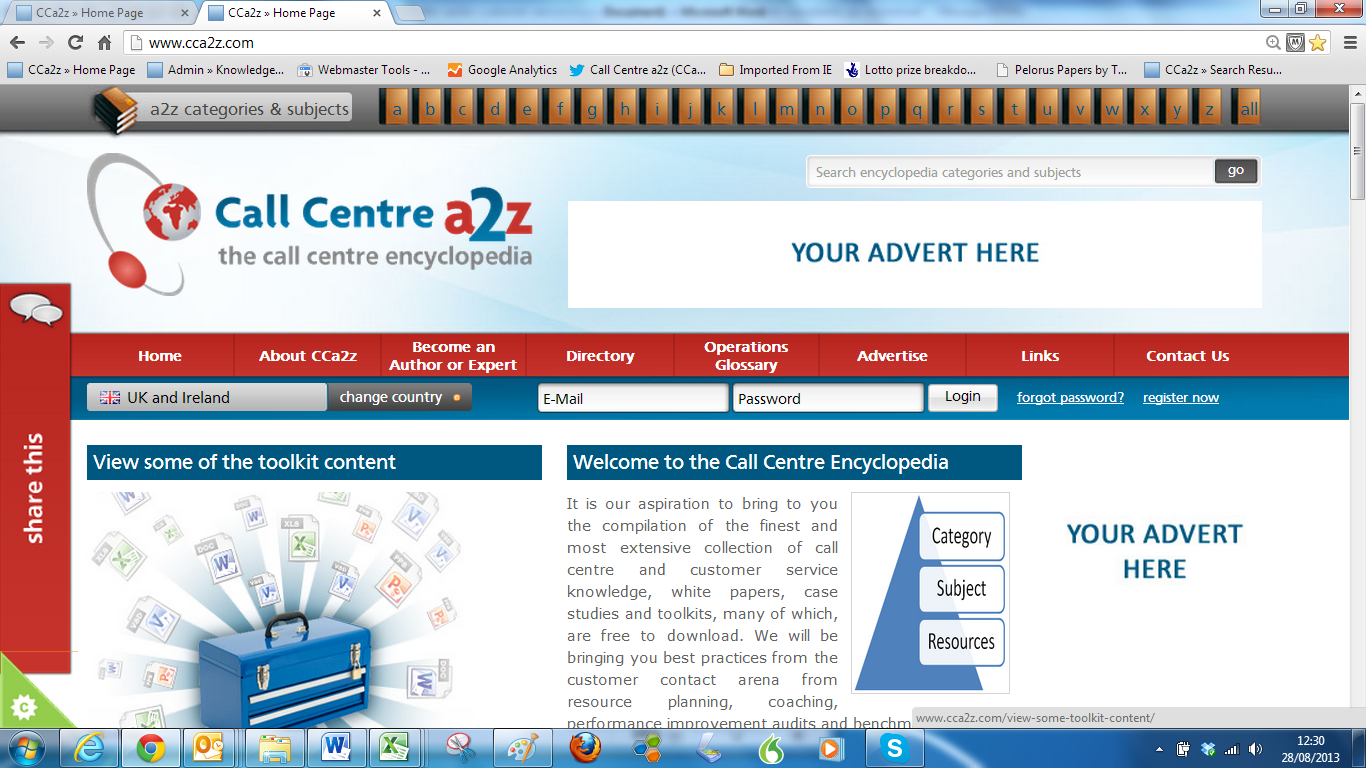 Step 2Complete the Registration Fields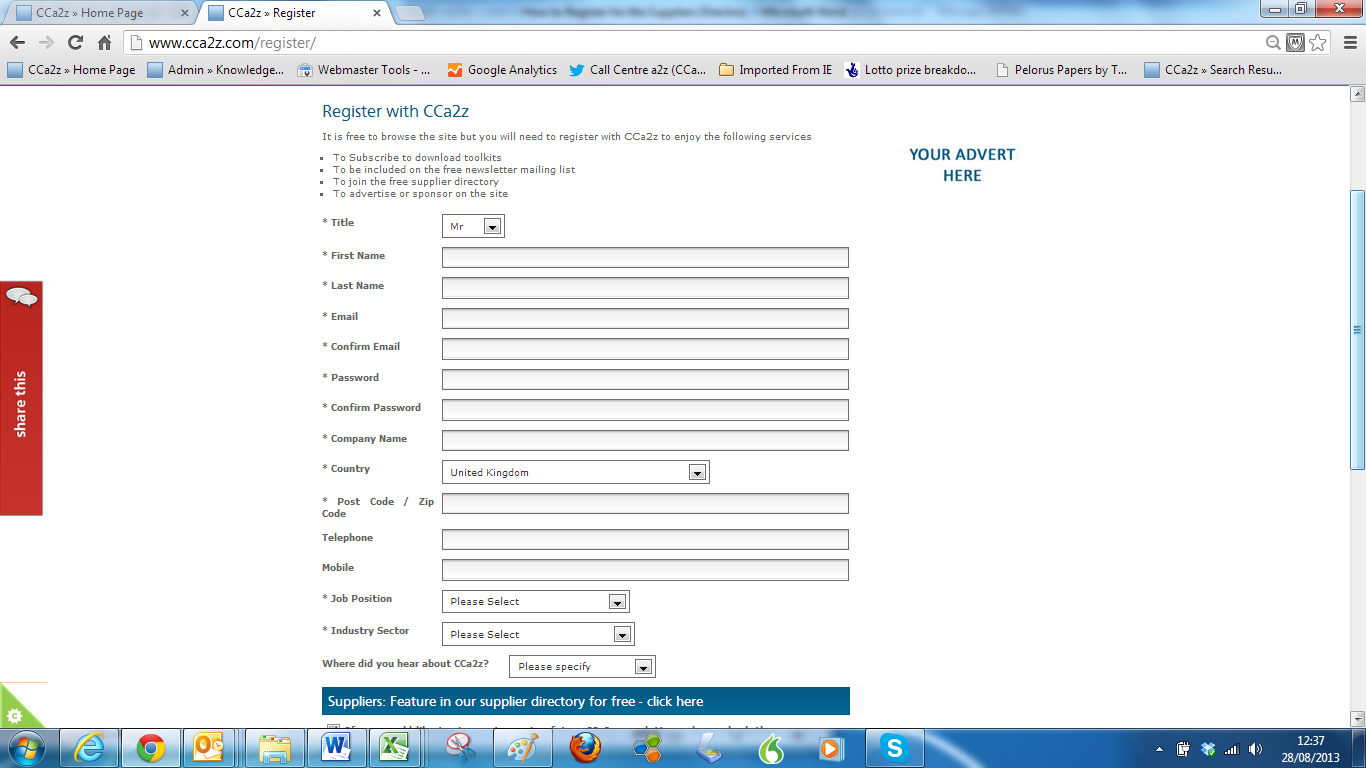 Step 3To feature in the suppliers directory, select the Blue  band at the end of the registartion process - Suppliers: Feature in our supplier Directory – click here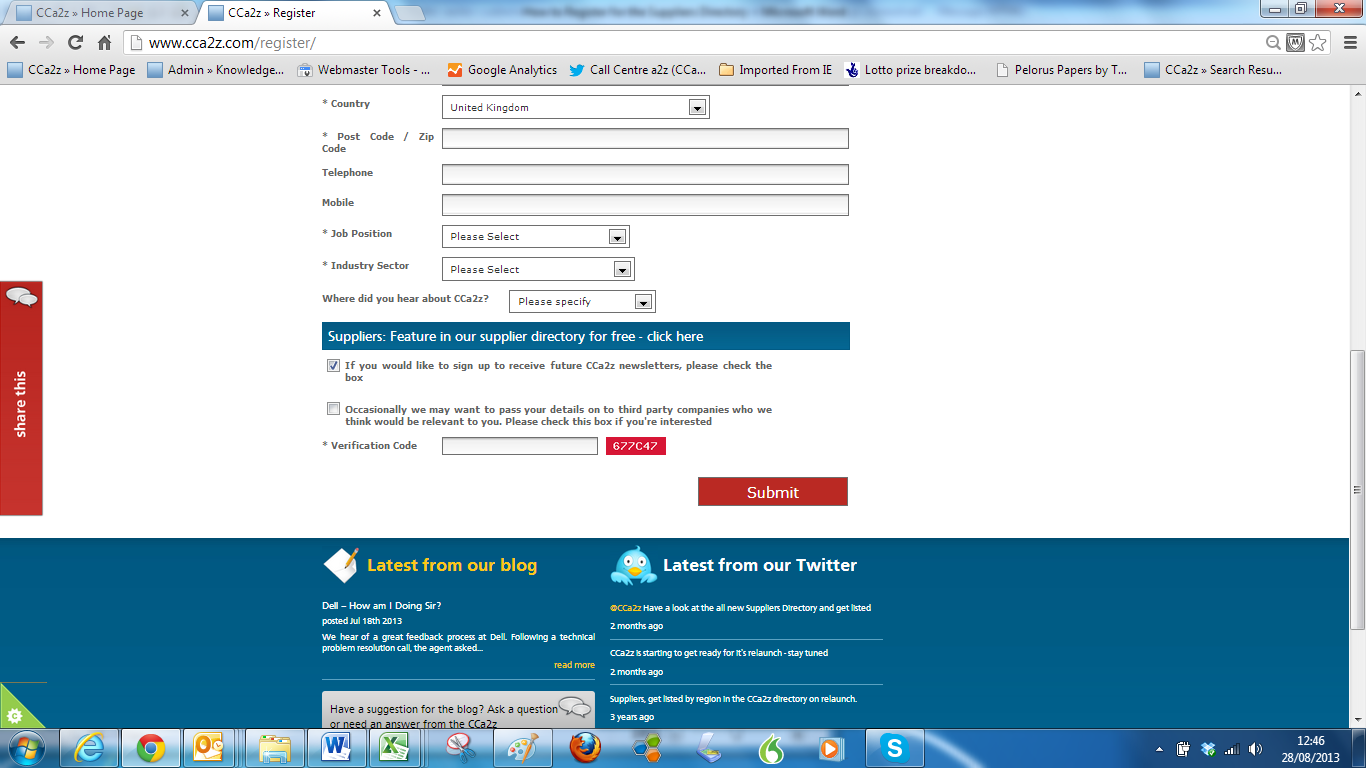 This takes you to the fields which will display in your profile on site.Step 4Select up to 10 areas of Expertise (these are the filters our Users will select when searching) – click ‘Expand All’ to view all areas of expertise.Complete all the fields which will display exactly the same in the directory as input – Company name, profile information, contact details and logo upload.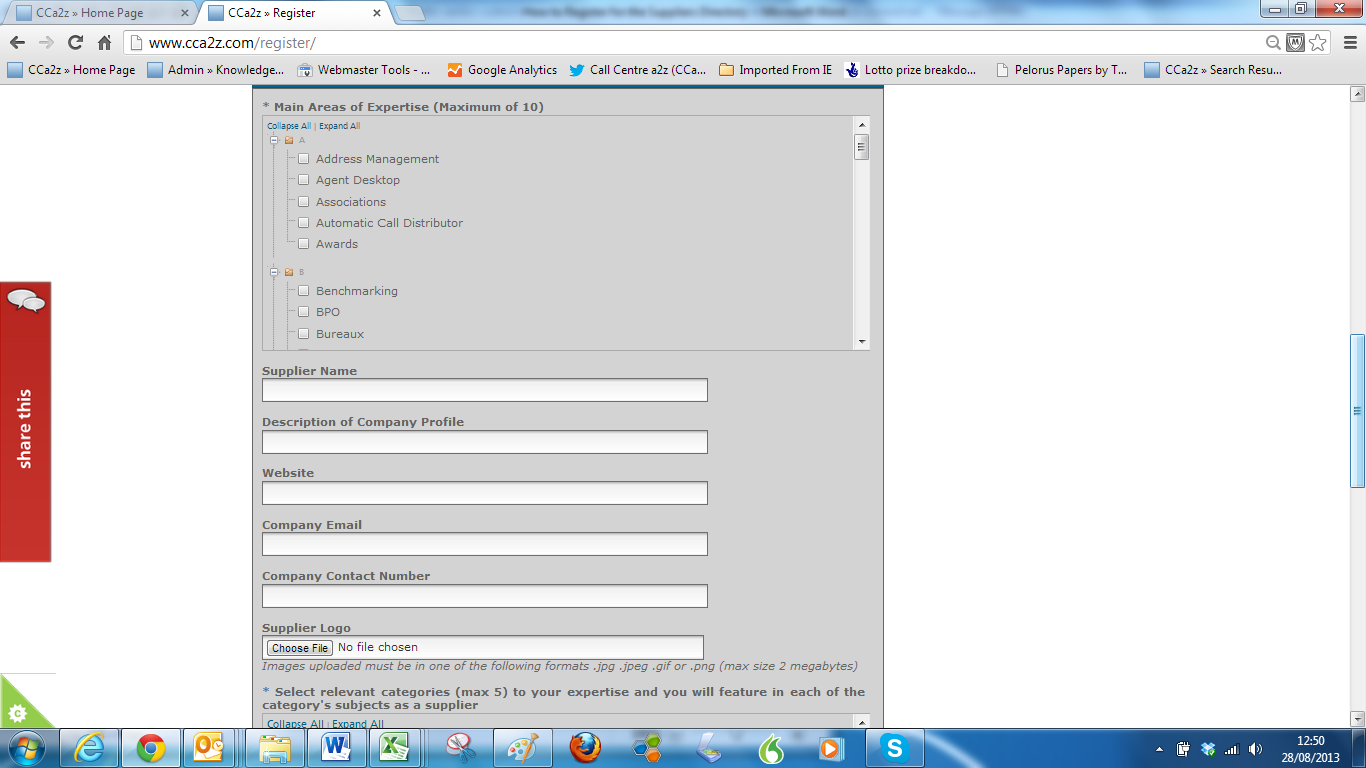 Step 5OK you are nearly there, having uploaded your logo you are now into the Category zone.Select ‘Expand All’ to view all the categoriesSelect upto 5 of the most relevant encyclopedia categories. Each Category is full of Subjects (If you want to see what subjects are in a category, simply select ‘View Subjects’ next to the category name). Users will view resources by the subject they select – so by selecting a category you will appear in each of it’s subject resourcesThen simply input your verification code as shown and hit submit. We will then take a moment to approve your directory registartion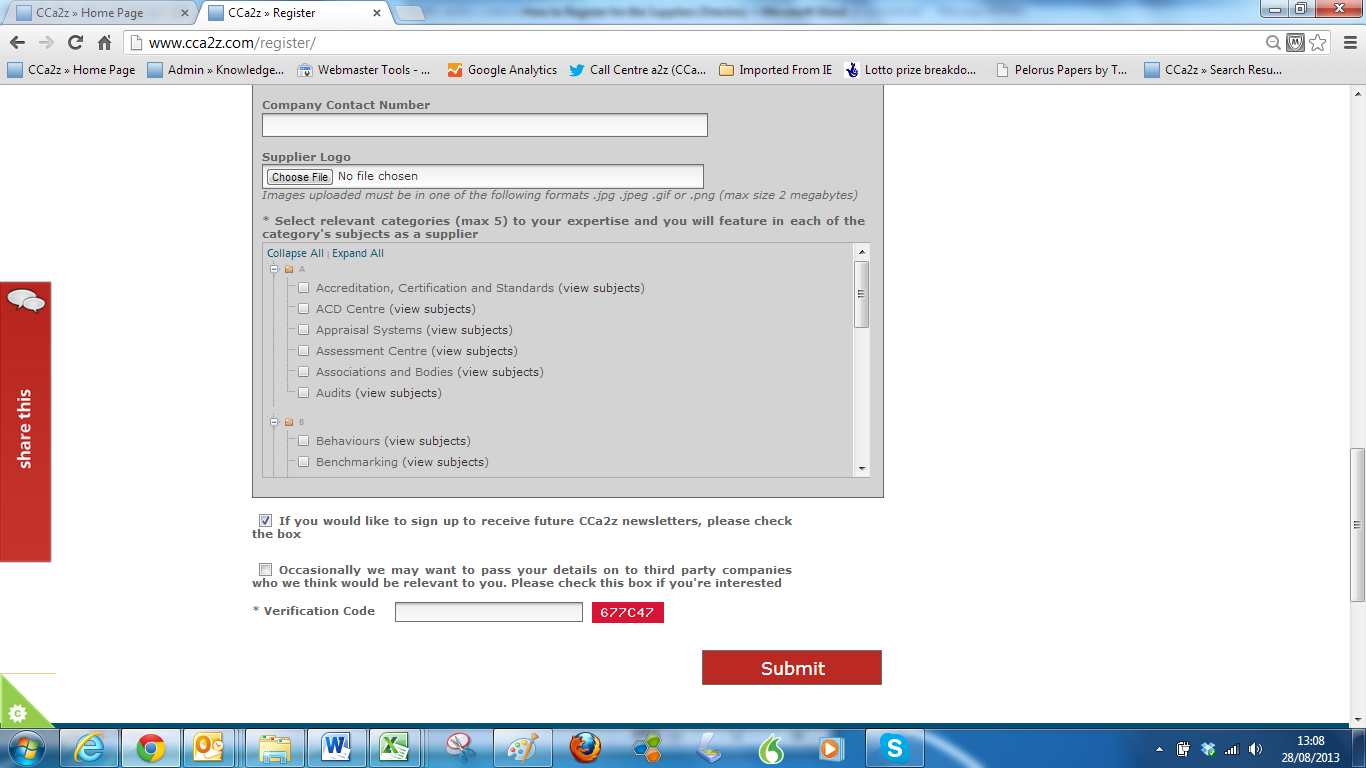 This is how your listing would appear in the search with a search by expertise or subjectUsers could click on your profile to find more details and contact number / send an email or select your website.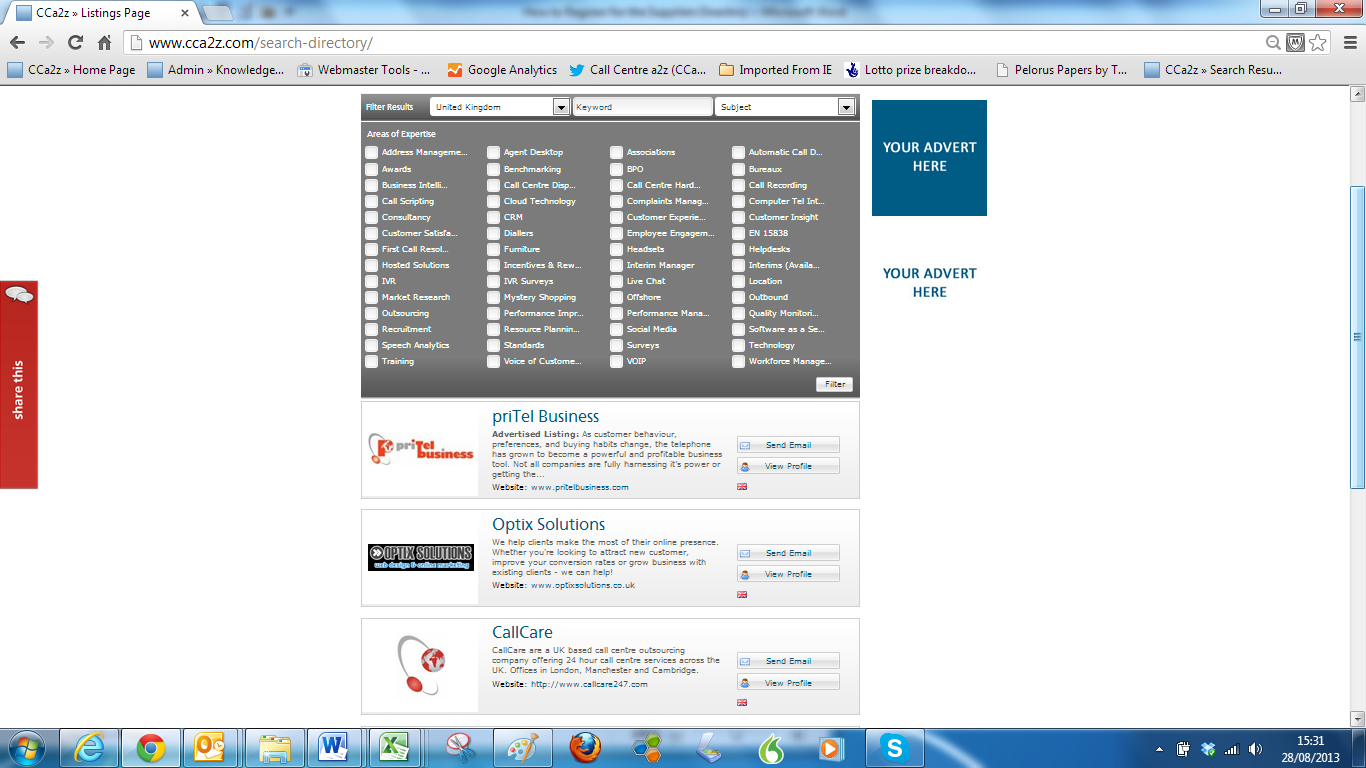 This is how the supplier listing looks on a subject page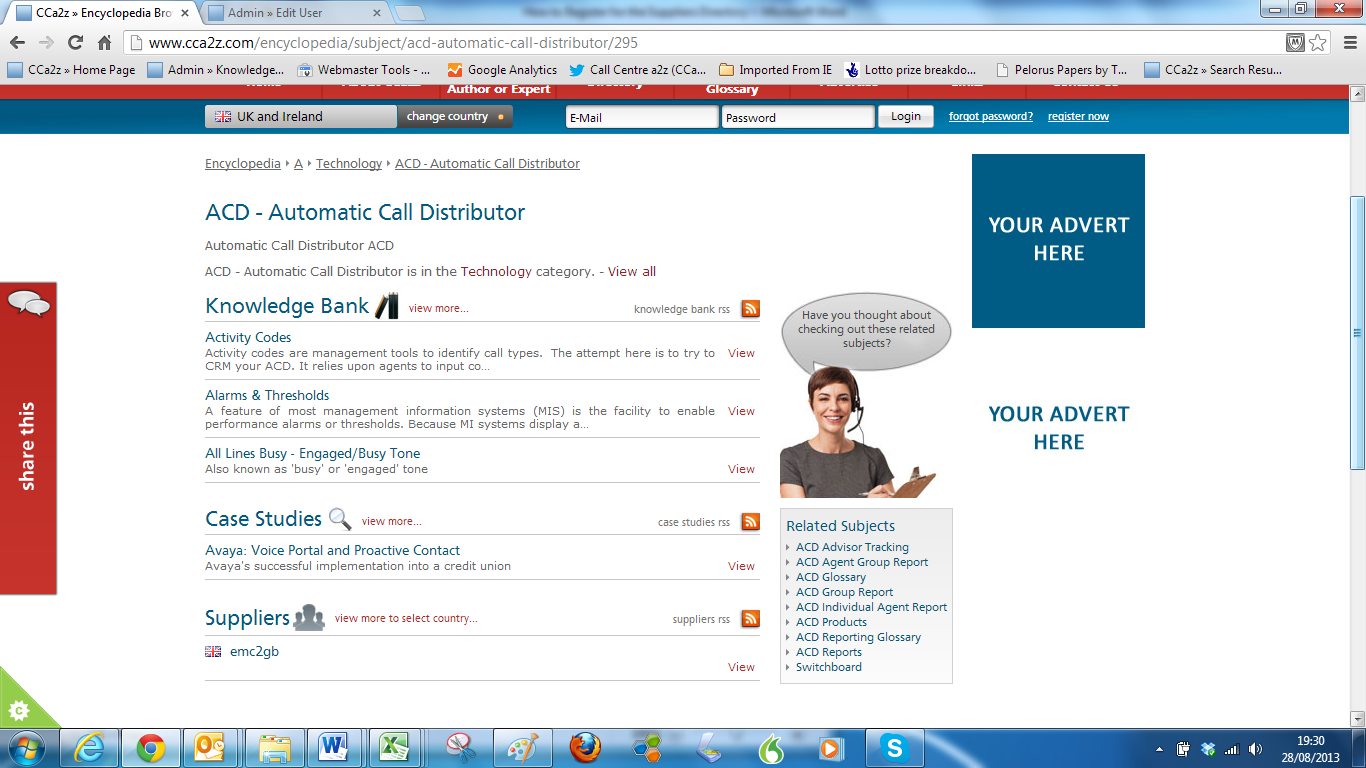 